Решение Собрания депутатов Чепкас-Никольского сельского поселения Шемуршинского района Чувашской Республики от 19.01.2022 г. №1О согласии на преобразование   муниципальных образований путем объединения всех поселений, входящих                 в состав Шемуршинского района Чувашской Республики, и наделения вновь образованного муниципального образования статусом муниципального округа с наименованием Шемуршинский муниципальный округ Чувашской Республики с административным центром:                       село  ШемуршаВ соответствии со статьей 28 Федерального закона от 06 октября 2003 года  № 131-ФЗ «Об общих принципах организации местного самоуправления в Российской Федерации», Уставом Чепкас-Никольского сельского поселения Шемуршинского района Чувашской Республики,  рассмотрев решение Шемуршинского районного Собрания депутатов Чувашской Республики от 08 декабря   2021 года № 11.14 «Об инициативе по преобразованию муниципальных образований путем объединения всех поселений, входящих в состав Шемуршинского района Чувашской Республики, и наделения вновь образованного муниципального образования статусом муниципального округа с наименованием Шемуршинский муниципальный округ Чувашской Республики с административным центром: село Шемурша», выражая мнение населения  Чепкас-Никольского сельского поселения Шемуршинского  района Чувашской Республики,   Собрание депутатов Чепкас-Никольского сельского поселения решило:1. Согласиться на преобразование муниципальных образований путем объединения всех поселений, входящих в состав Шемуршинского района Чувашской Республики: Бичурга-Баишевского сельского поселения Шемуршинского района Чувашской Республики, Большебуяновского сельского поселения Шемуршинского района Чувашской Республики, Карабай-Шемуршинского сельского поселения Шемуршинского района Чувашской Республики, Малобуяновского сельского поселения Шемуршинского района Чувашской Республики, Старочукальского сельского поселения Шемуршинского района Чувашской Республики, Трехбалтаевского сельского поселения Шемуршинского района Чувашской Республики, Чепкас-Никольского сельского поселения Шемуршинского района Чувашской Республики, Чукальского сельского поселения Шемуршинского района Чувашской Республики, Шемуршинского сельского поселения Шемуршинского района Чувашской Республики, и наделения вновь образованного муниципального образования статусом муниципального округа с наименованием Шемуршинский муниципальный округ Чувашской Республики с административным центром: село Шемурша. 2. Направить настоящее решение в Шемуршинское районное Собрание депутатов  Чувашской Республики.3. Настоящее решение вступает в силу после его официального опубликования в периодическом печатном издании «Вести Чепкас-Никольского сельского поселения».Председатель Собрания депутатов Чепкас-Никольского сельскогоПоселения Шемуршинского района                                                                      Т.В.Ворбьева Глава Чепкас-Никольского сельского поселения:                                                                                             Л.Н. ПетроваРешение Собрания депутатов Чепкас-Никольского сельского поселения Шемуршинского района Чувашской Республики от 19.201.2022 г. №2О внесении изменений в решение Собрания  депутатов Чепкас-Никольского сельского поселения от 07.10.2019 года №1   «Об утверждении Положения  о вопросах налогового регулирования в Чепкас-Никольском сельском поселении Шемуршинского района Чувашской Республики, отнесённых законодательством Российской Федерации и Чувашской Республики о налогах и сборах к ведению органов местного самоуправления»	В соответствии с  Налоговым кодексом Российской Федерации 05.08.2000 №117-ФЗ, Федеральным Законом от 06.10.2003 №131-ФЗ «Об общих принципах организации местного самоуправления в Российской Федерации», в целях регулирования налоговых правоотношений на основании протеста прокурора Шемуршинского района № 03-01-2021 от 30.12.2021 года Собрание депутатов  Чепкас-Никольского сельского поселения Шемуршинского района Чувашской Республики  решило:       1.Внести  в решение Собрания депутатов Чепкас-Никольского сельского поселения от 07.10.2019 года №1 «Об утверждении Положения о вопросах налогового регулирования в Чепкас-Никольском сельском поселении Шемуршинского района Чувашской Республики, отнесённых законодательством Российской Федерации и Чувашской Республики о налогах и сборах к ведению органов местного самоуправления, (с изменениями, внесенными решениями Собрания депутатов Чепкас-Никольского сельского поселения от 05.12.2019г. №5, 15.04.2021г. №3), (далее-Положение) следующие изменения:        в статье 22 Положения:а) часть 3 изложить в следующей редакции:            «3) учреждения и органы уголовно-исполнительной системы- в отношении земельных участков, предоставленных для непосредственного выполнения возложенных на эти учреждения и органы функций;»б) часть 5 изложить в следующей редакции:             «5) религиозные организации-в отношении принадлежащих им земельных участков, на которых расположены здания, строения и сооружения религиозного и благотворительного назначения, а также земельных участков, предназначенных для  размещения указанных объектов;».                2.Настоящее решение вступает в силу после его официального опубликования.Председатель Собрания депутатов Чепкас-Никольскогосельского поселения Шемуршинского  района Чувашской Республики:                                                                           Т. В.ВоробьёваГлава Чепкас-Никольского сельского поселенияШемуршинского района Чувашской Республики:                                             Л .Н.Петрова                              ВЕСТИ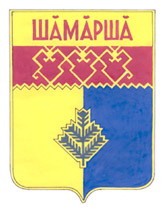     Чепкас-Никольского        сельского поселения  Газета органов местного самоуправления  Чепкас -  Никольского сельского поселенияИздается с 2 апреля .Учредитель: администрация Чепкас-Никольского сельского поселения Шемуршинского района  Чувашской РеспубликиАдрес:429173, Чувашская Республика,с.Чепкас-Никольское,ул.Чапаева, д.24. Электронная версия на сайте администрации Чепкас-Никольского сельского поселения: htt://qov.cap.ru/main.asp govid=504Главный редактор   С.П.ТуктароваРаспространяется на территории Чепкас -Никольского сельского поселения.БЕСПЛАТНО.Тираж 20  экз.